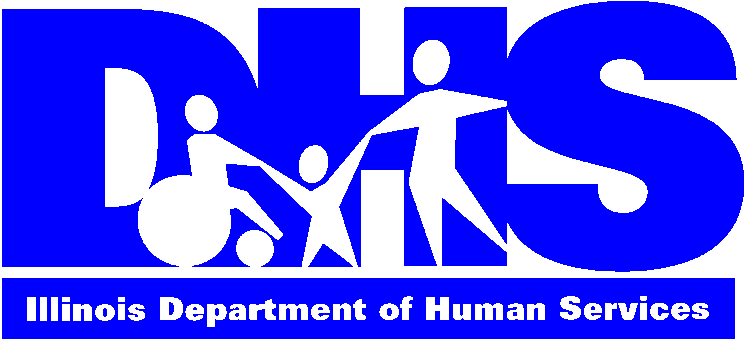 Bruce Rauner, Governor		        James T. Dimas, Secretary    !       ,  60607DEPARTMENT OF HUMAN SERVICESFISCAL YEAR 2017 BUDGET PROPOSALNOTICE TO GROUPS INTERESTED IN ILLINOISHUMAN SERVICESAt noon on Wednesday, February 17, 2016, Governor Rauner will announce his fiscal year 2017 proposed budget for Illinois state government.A joint Health and Human Services briefing will held from 2:00 p.m. – 4:30 p.m. at the Michael J. Howlett Building Auditorium, located at 501 South Second Street, Springfield, Illinois.  In attendance will be the Department of Human Services, Department of Healthcare and Family Services, Department of Public Health, Department on Aging and the Department of Children and Family Services.  The Governor’s Office and each Agency Director/Secretary will provide the audience with a brief overview of the FY17 proposed budget – immediately followed by a Q&A session.This site is wheelchair-accessible.  In addition, for those who need additional accommodations, a sign language interpreter and a CART (Communications Access Realtime Translation) provider will be onsite.  If there is a need for further accommodations, please notify the Bureau of Accessibility and Job Accommodation at Phone: (217) 782-7691; TTY: (888) 614-2387; Fax: (217) 558-1050 in Springfield or Phone: (312) 793-0034; TTY: (888) 614-2385; Fax: (312) 793-2406 in Chicago.  Sincerely,
James T. Dimas	Secretary-designate